                                                                                                                    INFORMACIJA ZA MEDIJE “SkillsLab” kamp za studenteEdukacija u korporativnom okruženjuBeograd, 01. novembar 2018 – Francuska kompanija Schneider Electric, uz podršku Francuske privredne komore, prvi put organizuje edukativni kamp za studente „SkillsLab“. Studenti će biti u prilici da posete četiri kompanije Schneider Electric, Schneider Electric DMS, Atos i Ubisoft i da iz prve ruke dobiju korisna znanja i uvid u poslovanje u korporativnom okruženju. Cilj je da se budućim ekspertima, kroz konkretne primere, interaktivne radionice i praktične savete približi svet biznisa i veštine koje su im potrebne. Kamp će biti održan u Beogradu, uz jednu organizovanu posetu Schneider Electric DMS NS razvojnom centru u Novom Sadu, u toku trajanja Francuske nedelje od 16.11. do 23.11. a svi zainteresovani mogu da se prijave na sajtu Netokracije PRIJAVA.Nakon popunjene prijave biće izabrano do 15 studenata koji će biti u prilici da prisustvuju jedinstvenom konceptu edukacije i usvoje praktična znanja koja će moći da koriste u daljem usavršavanju. Studenti će dobiti priliku da se takmiče u timovima a stručni žiri će izabrati pobednički tim 23.11. koji će osvojiti vredne nagrade. Tema zadatka biće zadata na otvaranju kampa. O kompaniji Schneider ElectricKompanija Schneider Electric predvodi digitalnu transformaciju upravljanja energijom i automatizaciju u domovima, zgradama, data centrima, infrastrukturi i industriji. Sa svetskom prisutnošću u preko 100 zemalja, Schneider Electric je neprikosnoveni lider upravljanja energijom – na srednjem naponu, niskom naponu i besprekidnom napajanju, kao i u sistemima automatizacije. Nudimo integrisana rešenja za efikasnost, kombinujući energiju, automatizaciju i softver. U našem globalnom Ecosystem-u na otvorenoj platformi sarađujemo sa najvećom zajednicom partnera, integratora i razvojnih programera, kako bismo omogućili kontrolu u realnom vremenu i efikasno korišćenje..Verujemo da sjajni ljudi i partneri čine Schneider Electric izvrsnom kompanijom i da naša posvećenost inovacijama, raznolikosti i održivosti garantuju da Life is On bude dostupan svuda, svakome i u svakom momentu. http://www.schneider-electric.rs/sr/ Hashtags #SchneiderElectric #kamp # SkillsLabPratite nas:       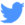 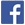 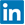 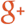 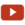 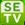 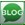 